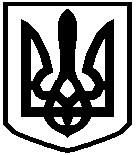 ФАСТІВСЬКА МІСЬКА РАДАКиївської областіР І Ш Е Н Н Я22.12.2023                                           м. Фастів                            № 570-ХLV-VІІІПро затвердження Програми шефської допомоги патрульному катеру «Фастів» військової частини А0937 Військово-морських сил Збройних сил України на 2024-2025 роки	З метою сприяння обороноздатності держави, підвищення боєздатності патрульного катера «Фастів», розв’язанню соціально-побутових проблем, задоволенню культурних і духовних потреб військовослужбовців, піднесення престижу військової служби, налагодження ефективного цивільно-військового співробітництва та забезпечення виконання завдань шефства над патрульним катером  «Фастів»  військової частини А0937 Військово-морських сил Збройних сил України, відповідно до Конституції України та Законів України «Про оборону України», «Про правовий режим воєнного стану», постанови Кабінету Міністрів України від 11 березня 2022 року № 252 «Деякі питання формування та виконання місцевих бюджетів у період воєнного стану», враховуючи рішення виконавчого комітету Фастівської міської ради №541 від 27 листопада 2023 року «Про схвалення проекту Програми шефської допомоги патрульному катеру «Фастів» військової частини А0937 Військово-морських сил Збройних сил України на 2024-2025 роки», керуючись ст. 25, п. 22 ч. 1 
ст. 26 Закону України «Про місцеве самоврядування в Україні»,міська радаВ И Р І Ш И Л А:	1. Затвердити Програму шефської допомоги патрульному катеру «Фастів» військової частини А0937 Військово-морських сил Збройних сил України на 2024-2025 роки (додаток).	2. Фінансовому управлінню виконавчого комітету Фастівської міської ради передбачати кошти на витрати, пов’язані з реалізацією цієї Програми, в межах фінансових можливостей бюджету.3. Контроль за виконанням даного рішення покласти на першого заступника міського голови з питань діяльності виконавчих органів ради.Міський голова						            Михайло НЕТЯЖУКДодаток до рішення Фастівської міської ради
ПРОГРАМАшефської допомоги патрульному катеру «Фастів» військової частини А0937 Військово-морських сил Збройних сил Українина 2024 – 2025 роки 2023 рікПаспортПрограми шефської допомоги патрульному катеру «Фастів» військової частини А0937 Військово-морських сил Збройних сил Українина 2024 – 2025 роки  Загальні положенняПрограма шефської допомоги патрульному катеру «Фастів» військової частини А0937 Військово-морських сил Збройних сил України на 2024 – 2025 роки (далі Програма) розроблена з метою сприяння обороноздатності держави, підвищення боєздатності патрульного катера «Фастів», розв’язанню соціально-побутових проблем, задоволенню культурних і духовних потреб військовослужбовців, піднесення престижу військової служби, налагодження ефективного цивільно-військового співробітництва та забезпечення виконання завдань шефства над патрульним катером  «Фастів»  військової частини А0937 Військово-морських сил Збройних сил України.Мета ПрограмиОсновною метою Програми є:надання допомоги у забезпеченні патрульного катеру «Фастів» матеріально-технічними засобами;підняття престижу військової служби;сприяння обороноздатності та мобілізаційної готовності держави;розв'язання соціально-побутових проблем військовослужбовців;задоволення культурних і духовних потреб військовослужбовців;військово-патріотичне виховання молоді та ії підготовка до виконання військового обов’язку;налагодження ефективного цивільно-військового співробітництва.Основні завдання та заходи Програми.4.1. Основні завдання Програми:- вирішення питань щодо підняття престижу військової служби серед  мешканців міста;- забезпечення участі у культурно-виховній роботі з військовослужбовцями;- організація військо – патріотичного виховання молоді міста;- підготовка допризовної молоді до виконання військового обов’язку щодо захисту держави;- забезпечення участі військовослужбовців в урочистостях та святкових заходах; - сприяння вирішенню питань, пов’язаних із задоволенням соціальних і побутових потреб військовослужбовців.4.2. Основні завдання Програми:4.2.1. Висвітлення життєдіяльності та досягнень військовослужбовців патрульного катера «Фастів» в засобах масової інформації.Виконавчий комітет Фастівської міської ради, командир патрульного катера «Фастів», командир військової частини А0937, 2024-2025 роки.4.2.2. Організація участі мистецьких колективів міста у культурно-виховних заходах з особовим складом патрульного катера «Фастів». Виконавчий комітет Фастівської міської ради, командир патрульного катера «Фастів», командир військової частини А0937, 2024-2025 роки.4.2.3. Заохочення кращих військовослужбовців патрульного катера «Фастів.Виконавчий комітет Фастівської міської ради, командир патрульного катера «Фастів», командир військової частини А0937, 2024-2025 роки.4.2.4. Сприяння участі дітей військовослужбовців, які проходять військову службу на патрульному катері «Фастів», у святкових культурно-масових заходах.Виконавчий комітет Фастівської міської ради, командир патрульного катера «Фастів», командир військової частини А0937, 2024-2025 роки.4.2.5. Сприяння що до вирішення соціально-побутових і культурних потреб військовослужбовців, які проходять військову службу на патрульному катері «Фастів».Виконавчий комітет Фастівської міської ради, командир патрульного катера «Фастів», командир військової частини А0937, 2024-2025 роки.4.2.6. Сприяння налагодженню взаємозв’язків між військовою частиною А0937 та підприємствами міста з метою підвищення професійної навченості військовослужбовців, які проходять військову службу на патрульному катері «Фастів».Виконавчий комітет Фастівської міської ради, командир патрульного катера «Фастів», командир військової частини А0937, підприємства, установи, організації та заклади Фастівської міської територіальної громади, 2024-2025 роки.4.2.7. Сприяння в надання матеріальної та іншої допомоги з метою підготовки особового складу і технічного стану патрульного катера «Фастів» до виконання завдань.Виконавчий комітет Фастівської міської ради, командир патрульного катера «Фастів», командир військової частини А0937, підприємства, установи, організації та заклади Фастівської міської територіальної громади, 2024-2025 роки.4.2.8. Сприяння в наданні допомоги що до оснащення та ремонту засобів зв’язку, спостереження та розвідки, а також іншої апаратури встановленої на патрульному катері «Фастів.Виконавчий комітет Фастівської міської ради, командир патрульного катера «Фастів», командир військової частини А0937, підприємства, установи, організації та заклади Фастівської міської територіальної громади, 2024-2025 роки.4.2.9. Проведення музейних та краєзнавчих екскурсій для військовослужбовців які проходять військову службу на патрульному катері «Фастів» та членів їх сімей. Виконавчий комітет Фастівської міської ради, командир патрульного катера «Фастів», командир військової частини А0937, підприємства, установи, організації та заклади Фастівської міської територіальної громади, 2024-2025 роки.Очікувані результати виконання ПрограмиВиконання визначених Програмою заходів:-	дозволить підняти престиж військової служби серед громадян міста;-     сприятиме підтриманню обороноздатності та мобілізаційної готовності держави;-	сприятиме розв'язанню соціально-побутових проблем військовослужбовців;-	дозволить задовольнити культурні і духовні потреби військовослужбовців; -	 підвищить ефективність цивільно-військового співробітництва.Основою для успішної реалізації програми стане системна робота виконавчих органів міської ради щодо організації шефської роботи та забезпечення виконання завдань шефства над патрульним катером «Фастів» військової частини А0937 Військово-морських сил Збройних сил України.Обсяги та джерела фінансування ПрограмиФінансування здійснюється за рахунок коштів бюджету Фастівської міської територіальної громади, в межах його фінансових можливостей, добровільних пожертвувань фізичних і юридичних осіб, благодійних організацій та об’єднань громадян, а також інших джерел, не заборонених чинним законодавством України.Координація та контроль за ходом виконання ПрограмиКонтроль за реалізацією заходів, передбачених Програмою шефської допомоги патрульному катеру «Фастів» військової частини А0937 Військово-морських сил Збройних сил України на 2024 – 2025 роки, здійснюється.Головним координатором Програми є керуючий справами (секретар) виконавчого комітету Фастівської міської ради та сектор з питань мобілізаційної роботи виконавчого комітету Фастівської міської ради.Секретар міської ради						Людмила РУДЯКІніціатор розроблення ПрограмиВиконавчий комітет Фастівської міської радиРозробник ПрограмиСектор з питань мобілізаційної роботи виконавчого комітету Фастівської міської радиСпіврозробники ПрограмиКомандир патрульного катеру «Фастів», командир військової частини А0937Головний розпорядник коштівВиконавчий комітет Фастівської міської радиВідповідальний виконавець ПрограмиВиконавчий комітет Фастівської міської радиУчасники програмиВиконавчий комітет Фастівської міської ради, управління культури, молоді та туризму виконавчого комітету Фастівської міської ради, відділ з питань фізичної культури та спорту виконавчого комітету Фастівської міської ради, управління освіти виконавчого комітету Фастівської міської ради, фінансове управління виконавчого комітету Фастівської міської ради, відділ управління персоналом виконавчого комітету Фастівської міської ради, командир патрульного катеру «Фастів», командир військової частини А0937; Підприємства, установи, організації та заклади Фастівської міської територіальної громадиЗаходи ПрограмиВиконавчий комітет Фастівської міської ради, управління культури, молоді та туризму виконавчого комітету Фастівської міської ради, відділ з питань фізичної культури та спорту виконавчого комітету Фастівської міської ради, управління освіти виконавчого комітету Фастівської міської ради, фінансове управління виконавчого комітету Фастівської міської ради, відділ управління персоналом виконавчого комітету Фастівської міської ради, командир патрульного катеру «Фастів», командир військової частини А0937; Підприємства, установи, організації та заклади Фастівської міської територіальної громадиТермін реалізації Програми2024-2025 рокиКоординаціяКоординацію за виконанням Програми здійснює:Сектор з питань мобілізаційної роботи виконавчого комітету Фастівської міської радиДжерела фінансування ПрограмиБюджет Фастівської міської територіальної громади;Добровільні пожертвування фізичних  і юридичних осіб, благодійних організацій та об’єднань громадян;Інші джерела фінансування не заборонені чинним законодавством України.